Консультация для родителей                                                              «Играем вместе по дороге в детский сад»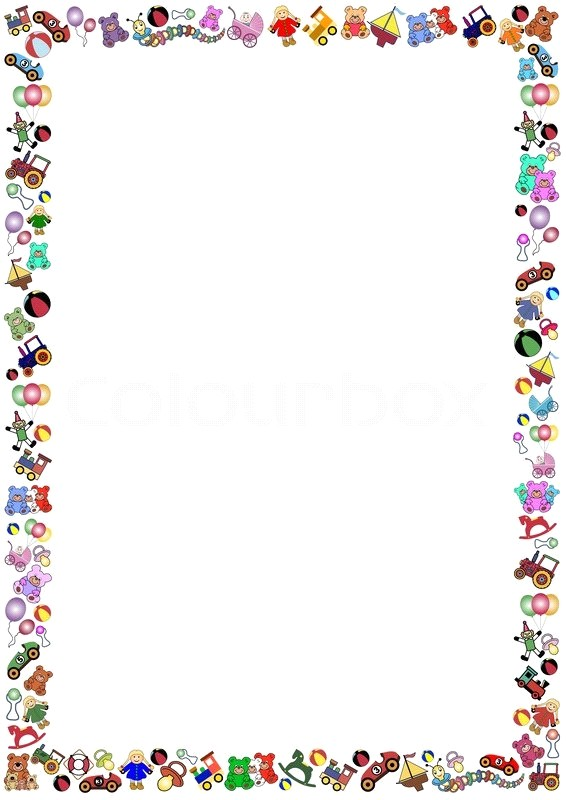 Выполнила: воспитатель МДОУ «Детский сад № 126»                                                        Ланцова Ольга ВикторовнаИграть и заниматься с ребенком можно не только за столом дома, но и по пути в детский сад. Предлагаю вашему вниманию интересные и занимательные речевые игры, которые будут способствовать развитию речи ребенка, пока вы добираетесь до детского сада или возвращаетесь домой. Лучше развивать речевые навыки в свободном общении с ребенком, в игровой форме. Данные речевые игры способствуют развитию речи, внимания, памяти ребенка. Игра «Что на что похоже»                                                                                                               (развитие связной монологической речи, развитие творческих способностей ребенка)                      Ребенку предлагается подобрать похожие слова (сравнения)                                                                               Чистый дождь похож на… (что?)                                                                                                      Блестящая на солнце паутина похожа на…                                                                                                     Желтый лист похож на на…                                                                                                                               Белый снег похож на…и т.д.
Игра «Кто или что может это делать?» (систематизация словаря)
Взрослый называет действие, а ребенок подбирает предметы. Например, слово идет, ребенок подбирает девочка идет, мальчик идет, кошка идет, снег идет и т.д. Подберите слова к глаголам стоит, сидит, лежит, бежит, плавает, спит, ползает, качается, летает, плавает и т.д. Игра «Вместе веселей» (систематизация словарного запаса)                                                                  Добавь одно слово, которое подходит к двум словам.                                                                                        Летит, клюет – кто?                                                                                                                                  Дерево, цветы – что делают?                                                                                                                                Сидит, стоит – кто?                                                                                                                                               Кошка, собака – что делают?                                                                                                                                                  Шумит, дует – что?                                                                                                                 Дождь, снег – что делают? Игра «Цепочка слов»                                                                                                                      (закрепить умение выделять первый и последний звук в слове)                                                    Взрослый и ребенок по очереди называют любые слова.                                                                       Например: слон-нос-сосулька-арбуз-зеркало-обезьяна-…и т.д.Игра «Веселый счет»                                                                                                               (согласование числительного с существительным и прилагательным)                                                                                                                                            Вокруг много предметов. Какие ты можешь назвать? (дома, деревья, птицы, кусты, лужи…) Давай их посчитаем. Один дом, два дома, три дома, четыре дома, пять домов и т. д. Одна маленькая птичка, две маленькие птички, три маленькие птички и т.д.Игра «Исправь предложение»                                                                                                 (исправление смысловых ошибок в предложении)                                                                               Взрослый произносит неправильное предложение, а ребенок исправляет. -Жук нашел Ваню. (Ваня нашел жука.) - Пол бежит по кошке. - Маша жила у ежика. - Снежная баба лепит Ваню. - Катя ужалила осу и  т. дИгра «Назови лишнее слово»                                                                                                                     Взрослый называет слова и предлагает ребенку назвать «лишнее» слово, а затем  объяснить, почему это слово «лишнее».                                                                                    Морковь, лук, ведро, помидор.                                                                                             Шкаф, кастрюля, кресло, диван  и т.д.Игра «Один – много» (образование множественного числа существительных)                     Магазин- магазины, окно- окна, машина- машины и т.д.Игра «Назови ласково» (упражнение в словообразовании)                                                                            Кошка-кошечка, собака- собачка и т.д.Игра «Какой? Какая?»                                                                                                                      Подобрать как можно больше признаков к     предмету                                                         (согласование прилагательных с существительными)                                                                                                                                 лиса (какая?)… ,белка (какая?)…,заяц (какой?)….Уважаемые родители, давайте превратим дорогу в детский сад для наших детей увлекательной и познавательной! 